§8353.  Tuition for students sent out of stateIf a unit that serves a student's residence determines that that student would be better served by receiving career and technical education, on a tuition basis, at an out-of-state secondary level career and technical school that is located closer to that student's residence than a Maine center, satellite program or region serving that student's residence, the State shall subsidize the unit the same amount for that student as would have been incurred by such a center, satellite program or region providing the same or similar career and technical education to the student.  [RR 2003, c. 2, §51 (COR).]SECTION HISTORYPL 1981, c. 693, §§5,8 (NEW). PL 1991, c. 518, §9 (AMD). RR 2003, c. 2, §51 (COR). The State of Maine claims a copyright in its codified statutes. If you intend to republish this material, we require that you include the following disclaimer in your publication:All copyrights and other rights to statutory text are reserved by the State of Maine. The text included in this publication reflects changes made through the First Regular and First Special Session of the 131st Maine Legislature and is current through November 1, 2023
                    . The text is subject to change without notice. It is a version that has not been officially certified by the Secretary of State. Refer to the Maine Revised Statutes Annotated and supplements for certified text.
                The Office of the Revisor of Statutes also requests that you send us one copy of any statutory publication you may produce. Our goal is not to restrict publishing activity, but to keep track of who is publishing what, to identify any needless duplication and to preserve the State's copyright rights.PLEASE NOTE: The Revisor's Office cannot perform research for or provide legal advice or interpretation of Maine law to the public. If you need legal assistance, please contact a qualified attorney.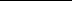 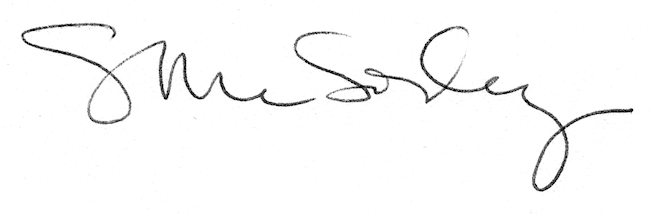 